DEPARTAMENTO DE INGLÉS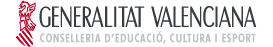 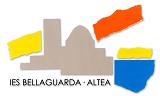 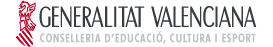 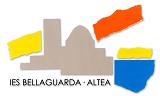 CURSO 2019-2020RECUPERACION PENDIENTES DEPARTAMENTO DE INGLÉS      Dadas las circunstancias excepcionales que estamos viviendo actualmente debidas al COVID 19 y ante la imposibilidad de realizar exámenes presenciales el Departamento de Inglés decide que los alumnos de la ESO, incluidos 3PMAR y PR4 deberán realizar un dossier de recuperación que incluirá ejercicios de vocabulario, gramática, lectura comprensiva, redacción y un trabajo sobre un país angloparlante. El profesor de inglés enviará al alumno por correo electrónico el dossier que deberá ser completado y enviado antes del 1 de junio.     Los alumnos de Segundo de Bachillerato con el inglés pendiente de Primero hicieron el miércoles 6 de Mayo una prueba online vía Webex coordinada por las profesoras Aurora Payá, Noelia Pastor y María Vicedo. La prueba constaba de ejercicios de vocabulario, gramática, una lectura comprensiva y una redacción.CRITERIOS DE EVALUACIÓN TERCER TRIMESTRE      El departamento de inglés ha realizado un gran esfuerzo intentando adaptarse desde el principio a esta nueva manera de aprendizaje. Todos los profesores hemos estado en contacto en todo momento decidiendo criterios comunes para trabajar y aprendiendo haciendo uso de las nuevas tecnologías. Consideramos que lo más importante en estos momentos es estar en contacto con el alumnado animándolo y ayudándolo constantemente.      El departamento de Inglés decide cambiar sus criterios de calificación según las órdenes publicadas recientemente por Consellería de educación y se acuerda que el porcentaje que se le dará a la primera evaluación será de un 50%, la segunda evaluación valdrá un 50 % y la tercera un máximo de 10% en función del trabajo realizado durante el tercer trimestre. La realización correcta del  dossier de refuerzo de las evaluaciones suspendidas contará un máximo de un 10%.      Los centros deben informar a alumnado, familia y tutores legales de todos los criterios acordados en cada departamento.Altea, 8 de Mayo de 2020Joaquina Llopis González.